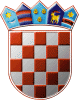         REPUBLIKA HRVATSKAOSJEČKO-BARANJSKA ŽUPANIJADječji vrtić Petar Pan Satnica Đakovačka 
KLASA: 601-04/23-01/84URBROJ: 2158-34-01-23-1Satnica Đakovačka, 30. kolovoza 2023. g.GODIŠNJE IZVJEŠĆE O RADU DJEČJEG VRTIĆA PETAR PAN SATNICA ĐAKOVAČKA ZA PEDAGOŠKU 2022./23. GODINUSadržajUSTROJSTVO…………………………………………………………………………………..….1PROSTORNO- MATERIJALNI UVJETI……………………………………………………….…3NJEGA I SKRB ZA TJELESNI RAST I RAZVOJ DJECE………………………………….….…4ODGOJNO-OBRAZOVNI RAD……………………………………………………………….…...5IZOBRAZBA I USAVRŠAVANJE ODGOJNO-OBRAZOVNIH DJELATNIKA…………….….6SURADNJA S RODITELJIMA……………………………………………………………….…….6VREDNOVANJE I SAMOVREDNOVANJE………………………………………………….……6 SURADNJA S VANJSKIM SUDIONICIMA ………………………………………………..…….7IZVJEŠĆE O RADU RAVNATELJICA…………………………………………………………….8IZVJEŠĆE O RADU STRUČNE SURADNICE PEDAGOGINJE…………………………………..9IZVJEŠĆE O RADU ZDRAVSTENE VODITELJICE…………………………………………..…101.USTROJSTVO RADA1.1.UvodDječji vrtić Petar Pan Satnica Đakovačka (u daljnjem tekstu: vrtić) ustanova je za odgoj i obrazovanje djece predškolske dobi koja provodi organizirani oblik izvan obiteljskog odgojno – obrazovnog rada, njege i skrbi o djeci predškolske dobi, uz uvažavanje interesa djece, obitelji i društvene zajednice.Administrativno-stručne te financijske poslove za Dječji vrtić Petar Pan Satnica Đakovačka obavlja Cito Đakovo d.o.o i Općina Satnica Đakovačka.Dječji vrtić Petar Pan Satnica Đakovačka svoju djelatnost ostvaruje u:1. Matičnom vrtiću – Dječjeg vrtića Petar Pan Satnica Đakovačka – Ante Starčevića 26, Satnica Đakovačka, u kojem su ustrojene jedna mješovita vrtićka skupine u dobi od navršene tri godine do polaska u školu i jedna  predškolska skupina:2. Područnoj školi – Osnovna škola Satnica Đakovačka u Gašincima 1 predškolska skupinaOdgojno-obrazovni rad u dječjem vrtiću u protekloj pedagoškoj godini odvijao se od 1. rujna 2022.godine do 31. kolovoza 2023.godine.Dječji vrtić Petar Pan Satnica Đakovačka zbog kolektivnog godišnjeg odmora bio je zatvoren u vremenu od 31.srpnja do 22. kolovoza 2023..Rad vrtića ustrojen je prema sljedećim redovitim programima: - Cjelodnevni program (10-satni) - Poludnevni program s ručkom (5-6 satni)- Poludnevni program bez ručka (4-5 satni)Projekt Europski socijalni fond operativni program Učinkoviti ljudski potencijali 2014.-2020.  ”Nastavak unaprjeđenja usluga za djecu u sustavu ranog i predškolskog odgoja i obrazovanja” broj poziva: UP.02.2.2.16 potpisan je 23. prosinca 2021. i trajao do 23. kolovoza 2023. godine. Postojeće sobe dnevnog boravka prilagođene su za produljeni boravak djece čiji roditelji imaju  potrebu za uslugama vrtića u radnom vremenu od 16:15 do 21:15 sati od ponedjeljka do petka i subotom od 9:15 do 17:15.  Također, zaposlili smo 5 odgojiteljica za potrebe provođenja projekta u svrhu produljenog popodnevnog boravka za posebne pedagoške programe: znanstvene radionice, radionice stranog jezika, sportske radionice te književne i dramske igraonice kao i stručne suradnike (psiholog i edukacijski rehabilitator) te tehničko osoblje (spremačica, vozač i domar).1.2. Evidencija o radnicimaU Odgojiteljsko-pedagoškoj službi obavljaju se poslovi u svezi s odgojno-obrazovnim programima, potrebama i interesima djece te promicanjem stručno-pedagoškog rada vrtića.Odgojiteljsko-pedagošku službu čine: odgojiteljice, stručna suradnica pedagoginja, zdravstvena voditeljica i ravnateljica.Pomoćno-tehničku službu čini spremačica. Zaposlena je i asistentica u radu s djecom s teškoćama u razvoju.1.2.1. Radnici zaposleni na projektu „Vrijeme je za igru“1.3. Odgojno obrazovne skupine, broj djece i vrste programaU vrtiću su realizirani slijedeći programi:Cjelodnevni program u trajanju od 10 sati za djecu od navršene tri godine života do polaska u osnovnu školu polazilo je ukupno 13 djece u jednoj mješovitoj odgojnog skupini.Poludnevni program u trajanju od 5-6 sati za djecu od navršene tri godine života o polaska u osnovnu školu, polazilo je ukupno 10 djece u jednoj odgojnoj skupini (9 djece s ručkom i 1 bez ručka).Pored redovitog programa realizirali smo program predškole za ukupno 15 djece, podijeljenih u dvije skupine. Za djece s područja Satnice Đakovačke program predškole realiziran je u objektu Dječjeg vrtića Petar Pan Satnica Đakovačka, a za djecu s područja Gašinaca, program predškole realiziran je u prostorijama područne škole Gašinci. Program predškole u Satnici Đakovačkoj je realiziran u trajanju od 250 sati, te program predškole u Gašincima je trajao 150 sati.2. PROSTORNO MATERIJALNI UVJETI2.1. Materijalni uvjeti matičnog objekta u Satnici Đakovačkoj??Budući da je objekt u kojem se realizira program namjenski građen za djelatnost koja se u njemu vrši, uvjeti rada su veoma dobri. Vrtić je novoizgrađen i opremljen novim namještajem i opremom po potrebi djeteta. 2.2. DidaktikaDidaktički materijal kupljen je sredstvima iz Europskog socijalnog fonda za provedbu radionica projekta ''Vrijeme je za igru''. Dio didaktike za vrtić kupljen je sredstvima vrtića.2.3. Izvori sredstavaVrtić se financira iz sljedećih izvora:sredstvima Proračuna Općine Satnica Đakovačka vlastitim prihodima od uplata roditeljasredstvima MZO za sufinanciranje javnih potreba djece u Programu predškolesredstvima iz projekta Europskog socijalnog fonda 3. NJEGA I SKRB ZA TJELESNI RAST I RAZVOJ DJECE3.1. Pravilna prehranaPravilno izbalansirana prehrana uz zastupljenost raznovrsnih i za djecu preporučenih namirnica te kvalitetno pripremljeni obroci vodeće su smjernice za pravilnu prehranu. Prehrana se planirala prema „Prehrambenim standardima za planiranje prehrane djece u dječjem vrtiću“. Uz sastav i kvalitetnu pripremu obroka, u suradnji sa zdravstvenom voditeljicom, važno je okruženje te prehrambene navike djece. Tijekom cijele pedagoške godine kontinuirano se radilo na usvajanju kulturno higijenskih navika blagovanja i odlaganja pribora za jelo. U pripremi hrane provodi se HACCP sustav kontrole higijenskih uvjeta.3.2. Sanitarno higijensko održavanje vrtićaTijekom pedagoške godine vodila se briga o higijensko - epidemiološkom stanju vrtića što uključuje redovito čišćenje i dezinfekciju prostorija u kojima borave djece te ostalih prostorija. Osobita pažnja se posvećuje higijenskim uvjetima u kuhinji. Redovito se provode dezinfekcija, dezinsekcija i deratizacija. Igračke se redovito peru i dezinficiraju. Obzirom da se u odgojno-obrazovnom procesu koristi pedagoški neoblikovani materijal česta je pojava gomilanja nepotrebnog materijala što zahtjeva veći nadzor i rad s odgojiteljima s ciljem održavanja higijenskih uvjeta. Zdravstveno stanje djece utvrđivano je temeljem uvida u pobol djece u odgojnim skupinama te na osnovu liječničkih ispričnica.3.3. Praćenje zdravstvenog statusa djetetaUtvrđivanje zdravstvenog statusa djeteta prije polaska u pedagošku ustanovu ostvareno je na temelju informativnog razgovora s roditeljima novoupisanog djeteta s ciljem dobivanja podataka o psihofizičkom razvoju, zdravstvenom statusu, navikama i potrebama djeteta do polaska u vrtić, te zdravstvenog lista djeteta izdanog od strane nadležnog pedijatra. Tijekom godine na individualnim razgovorima i roditeljskim sastancima naglašavali smo valjanost dobre informiranosti osoblja vrtića o zdravstvenim poteškoćama djece, promjenama zdravstvenog stanja i terapije kako bi što učinkovitije, u slučaju pogoršanja, mogli pomoći djetetu u hitnim situacijama.4. ODGOJNO-OBRAZOVNI RADRedoviti odgojno-obrazovni rad realizira se kroz različite programe.Dječji vrtić Petar Pan Satnica Đakovačka u 2022./23.g. organizirao je i provodio:redovite programe njege, odgoja, obrazovanja, zdravstvene zaštite, prehrane i socijalne skrbi djece predškolske dobi od navršene 3 godine do polaska u školu:-10-satni program za djecu od 3 godine do polaska u školu-5-6-satni program za djecu od 3 godine do polaska u školu s ručkom-4-5-satni program za djecu od 3 godine do polaska u školu bez ručka - produljeni boravak  Program predškole – za djecu u godini prije polaska u školu koja nisu obuhvaćena  redovitim programom vrtića 4.1. Projekti i radioniceU pedagoškoj godini 2022./2023. realizirani su sljedeći projekt:Zvukom do pjesmeŠkole za AfrikuOdržavane su sljedeće radionice u sklopu projekta ''Vrijeme je za igru'':- Sportska radionica- Dramsko-scenska radionica- Znanstvena radionica- Radionica engleskog jezika4.2. Pripravnici i studentska praksa Ove pedagoške godine imali smo jednu pripravnicu. Pripravnica Matea Žulj započela je pripravnički staž 2.11.2022. i trajat će do 1.11.2023. Studentsku praksu odrađivala je Anamarija Boban, studentica završne godine preddiplomskog studija. 4.3. Manifestacije Advent u SatniciManifestacija „Satnica u igri pjesmi i plesu“Ispraćaj predškolacaDani otvorenih vrata Dječjeg vrtića Petar Pan Satnica Đakovačka4.4. Obilježavanje dana- Dani kruha i zahvale za plodove zemlje- Majčin dan- Dan očeva- Svjetski dan svjesnosti o autizmu- Maškare- Dan planeta Zemlje- Svjetski dan voda-Valentinovo-Svi sveti4.5. Upisi Upisi u redovite programe dječjeg vrtića i u program predškole, provodili su se od 5. lipnja do 16. lipnja 2023. godine. U otvorenom upisnom roku zaprimljeno je ukupno 34 zahtjeva roditelja- staratelja za upis djece u redovite programe Dječjeg vrtića Petar Pan Satnica Đakovačka za djecu od navršene tri godine života do polaska u školu. Od ukupno 34 zahtjeva, prihvaćeno je 26 zahtjeva, od kojih je jedno dijete s teškoćama te ne podliježe sustavu bodovanja. Ukupno 7 djece na dan 31. kolovoza 2023. neće imati 3 godine te se stavlja na listu čekanja, kao i 1 dijete koje ispunjava uvjet od 3 godine, ali nema prebivalište na području Općine Satnica Đakovačka.  Za program predškole pristiglo je ukupno 5 zahtjeva. 4.6. Djeca s teškoćama Dječji vrtić Petar Pan Satnica Đakovačka pohađa 2 djece s teškoćama u razvoju koji imaju Rješenje Centra za socijalnu skrb o provedenoj kategorizaciji njihove teškoće i/ili nalaz specijalista kod kojih odlaze na različite tretmane u specijaliziranim ustanovama. Kao podrška takvoj djeci zaposlili smo jednu asistenticu za pomoć djeci s teškoćama u razvoju.4.7. Pedagoška dokumentacija Tijekom pedagoške godine vodila se redovito slijedeća pedagoška dokumentacija: Pedagoška dokumentacija,  odgojno-obrazovne skupine, Imenici, Prozivnici.Na razini vrtića vodila se sljedeća dokumentacija: Godišnji plan i program rada, Matična knjiga djece, Matična knjiga radnika, Zapisnici s Odgojiteljskih vijeća, Dokumentacija u okviru zdravstvene zaštite, Zapisnici s Upravnog vijeća, Ljetopis, Individualni dosje učenika.5. IZOBRAZBA I USAVRŠAVANJE ODGOJNO-OBRAZOVNIH DJELATNIKAStručno usavršavanje odgojitelja predstavlja važnu značajku u njihov odgojno- obrazovnom radu te potiče odgojitelje na promjene u radu te inovativnost. Odgojitelji su se usavršavali čitajući raznoliku literature, sudjelujući na raznim webinarima te na edukacijama uživo.Organizirana su zajednička stručna usavršavanja na odgojiteljskim vijećima koja je održala Sonja Jarebica (Udruga TI SI OK) , a teme su bile:1. Važnost razvoja samopuzdanja kod djece 2. Disciplina u grupi 3. Problemi djece u kontroli ljutnje6. SURADNJA S RODITELJIMA Za djecu u redovitom programu održan je informativni roditeljski sastanak na početku pedagoške godine na temu „Prilagodba na vrtić“. Za roditelje čija djeca pohađaju program predškole održan je roditeljski sastanak na temu „Spremnost za školu“. Tijekom godine održana su još dva roditeljska sastanka za djecu iz redovnog programa vrtića.Održani su i individualni razgovori između roditelja djece, odgojiteljica i stručnih suradnika. 7. VREDNOVANJE I SAMOVREDNOVANJEKroz pedagošku godinu 2022./2023. kontinuirano se vrednovao rad ustanove. Ravnatelj/ica i stručna suradnica pedagoginja pratile su odgojno-obrazovni rad praćenjem rada u odgojnim skupinama, uvidom u pedagošku dokumentaciju odgojne skupine, timskim osvrtima i refleksijama na sastancima planiranja i dogovorima. Stručno usavršavanje se pratilo putem zapisnika odgojiteljskih vijeća, potvrdnica sa stručnog usavršavanja izvan ustanove i pedagoške dokumentacije o individualnom stručnom usavršavanju. 8. SURADNJA S VANJSKIM SUDIONICIMATijekom pedagoške godine 2022./2023. ostvarena je suradnja je s brojnim vanjskim sudionicama.Suradnja s Općinom Satnica Đakovačka, ostvarena je kroz razne projekte koje su oni podupirali. Sudjelovali smo na Adventu koji je organizirala Općina Satnica Đakovačka.Suradnja s KUD-om Sloga Satnica Đakovačka ostvarena je sudjelovanjem vrtića na manifestaciji „Satnica u igri pjesmi i plesu“.Suradnja s DVD-om Satnica Đakovačka ostvarena je kroz posjet djece DVD-u. Surađivali smo s Osnovnom školom Satnica Đakovačka oko upisa djece u prvi razred.Vrtić je kontinuirano surađivao i s Ministarstvom znanosti i obrazovanja, Agencijom za odgoj i obrazovanje, Hrvatskim zavodom za zapošljavanje, Centrom za socijalnu skrb te Hrvatskim zavodom za javno zdravstvo.Kazalište Dječja čarobna sjena izvelo je predstavu u vrtiću pod nazivom „Klaun Čupko“.Sudjelovali smo na programu za Uskrs pod nazivom “Uskrs na Ergeli Đakovo“.9. IZVJEŠĆE O RADU RAVNATELJA/RAVNATELJICERavnatelj/ica je intenzivno surađivao/la sa svim čimbenicima odgojno- obrazovnog rada i svim tijelima važnim za pravilno i kvalitetno funkcioniranje vrtića. Redovito je vršio/la uvid u uspješnost realizacije svih postavljenih zadaća iz godišnjeg plana i programa.Sve aktivnosti i ljudski resursi inicirani su za zadovoljenje potreba djece i roditelja te su kontinuirano praćeni.Osiguravao/la je sve uvjete za boravak i učenje djece te rad svih radnika kroz razvoj suradničkih odnosa.Kroz pozitivno ozračje vrtića gradio/la je partnerski odnos s roditeljima, sustručnjacima, osnivačem i širom društvenom zajednicom.Kontinuirano je radio/la na realizaciji svih bitnih zadaća:- sudjelovao je u izradi Godišnjeg plana i program rada- radila je na organizaciji upisa u novu pedagošku godinu 2023./2024.- na osnovu potreba odgojitelja i ostalih zaposlenih pratio/la je i planirao/la nabavupotrošnog materijala potrebnog za rad- sudjelovao/la je u nabavi didaktike za projekt „Vrijeme je za igru“ i za redovni program vrtića- sudjelovala je u izradi Godišnjeg izvješća vrtića- obavljao/la je aktivnosti oko zapošljavanja novih zaposlenika: uz suglasnost Upravnog vijeća raspisivao/la je natječaje, organizirao/la Komisije za pregled natječajne dokumentacije; razgovarao/la s kandidatima uz članove Komisije; sklapao/la ugovore s izabranim kandidatima- izrađivao/la je zajedno s računovođom i stručnom suradnicom pedagoginjom analize,statistike i izvješća za Upravno vijeće, Osnivača, Ministarstvo ...- osiguravao/la je i organizirao/la najnužnije održavanje objekta i opreme- reorganizirao/la je  rad u skladu s potrebama- objavio/la je javni poziv za program predškole i u skladu s dobivenim rezultatimaorganizirao/la rad- izradio/la je plan godišnjih odmora i rješenja za djelatnike- u suradnji s predsjednicom Upravnog vijeća pripremao/la je materijale za sjednice,Izvještavao/la i provodio/la odluke- pratio/la je neposredni rad odgojno - obrazovnih i ostalih djelatnika u vrtiću- zajedno s djelatnicima i stručnom suradnicom raspravljao/la  je o poboljšanjukomunikacije i rada u vrtiću- sudjelovao/la je na roditeljskim sastancima, druženjima i drugim manifestacijama- zajedno s računovođom izrađivao/la je financijske planove i izvješća, razne upitnike iankete; Upitnik o fiskalnoj odgovornosti i Izjavu o fiskalnoj odgovornosti- obavljao/la je niz administrativnih poslova- kontinuirano je surađivao/la s Općinom Satnica Đakovačka, Osnovnom školom Satnica Đakovačka, Ministarstvom znanosti i obrazovanja, Agencijom za odgoj i obrazovanje, Hrvatskim zavodom za zapošljavanje, Centrom za socijalnu skrb, predškolskim organizacijama, privrednicima iz okruženja i poslovnim partnerima, Hrvatskim zavodom za javno zdravstvo, epidemiolozima i drugima10. IZVJEŠĆE O RADU STRUČNE SURADNICE PEDAGOGINJEPedagoginja je u Dječjem vrtiću Petar Pan Satnica Đakovačka zaposlena na ¼ radnog vremena. Pedagoginja je aktivno pratila, unapređivala i provodila odgojno-obrazovni proces uz prilagođavanje prakse potrebama djece, roditelja i odgojitelja vrtića. Na početku pedagoške godine upoznavala je novoupisanu djecu te pratila djecu po skupinama u svrhu praćenja adaptacije. Tijekom perioda adaptacije pedagoginja je pružala podršku djeci i odgojiteljima putem konzultacija, boravkom u skupini te davanjem smjernica. Pedagoginja je na prvom roditeljskom sastanku održala predavanje o adaptaciji te je za roditelje izradila letak o adaptaciji.U sklopu planiranja i programiranja sudjelovala je u izradi Godišnjeg plana i programa rada vrtića, Kurikuluma vrtića, Godišnjeg izvješća i  Programa za stažiranje odgojitelja pripravnika.Najveći dio satnice pedagoga odnosio se na praćenje odgojno-obrazovnog procesa. Pedagoginja je boravila u skupinama te tako pratila odvijanje odgojno-obrazovnog procesa. Odgojiteljima je pružana podrška i pomoć u organizaciji prostora i događanja u skupini, planiranju, programiranju i vrednovanju odgojno obrazovnog rada. Pedagoška dokumentacija odgojno obrazovne skupine redovito je pregledavana te je odgojiteljima pružena povratna informacija.Pratio se psihofizički razvoj i napredovanje djece te je po potrebi organiziran individualan sastanak s roditeljima kako bismo ih obavijestili o napredovanju djeteta. Zajedno s ravnateljem/icom i odgojiteljima mentorima pedagoginja je bila dio Povjerenstva za stažiranje odgojitelja pripravnika te je odradila uvide i osvrte u njihov rad. Pedagog je bio potpora pripravniku kroz čitav pripravnički staž. Pripravnicima je nakon uvida dana povratna informacija o njihovom radu. Pedagoginja je sudjelovala u upisima nove djece te bila dostupna roditeljima za njihove upite. Suradnja s roditeljima realizirala se i putem telefonskih razgovora i individualnih razgovora u vrtiću. Individualni razgovori s roditeljima organizirali su se prema potrebi roditelja uz prethodnu najavu i dogovor. Kroz godinu, pedagoginja je za roditelje izradila letke za prilagodbu. Pedagoginja je bila član povjerenstva za zapošljavanje novih djelatnika. Redovito je surađivala  s CZSS. Pedagoginja je sve svoje zadaće realizirala u suradnji s ravnateljem/icom i odgojiteljima.Pedagoginja se redovito stručno usavršavala na edukacijama koje je organizirala Agencija za odgoj i obrazovanje te na edukacijama koje su organizirane od strane raznih udruga koje se bave predškolskim odgojem i obrazovanjem.Pedagoginja je ovu pedagošku godinu završila pripravnički staž i položila stručni ispit.IZVJEŠĆE O RADU ZDRAVSTENE VODITELJICERad zdravstvenog voditelja temeljio se na zadaćama Programa zdravstvene zaštite djece, higijene i pravilne prehrane u dječjim vrtićima kao osnovnog zdravstvenog dokumenta u djelatnosti predškolskog odgoja. Djelovala je na očuvanju i unaprjeđenju zdravlja djece i njihovog psihofizičkog razvoja pravovremenim i kvalitetnim zadovoljavanjem razvojnih potreba i prava djece putem: -sustavnog praćenja psihofizičkog razvoja djeteta i zdravstvenog stanja djece s naglaskom na prevenciju zaraznih bolesti, nepravilnog razvoja lokomotornog sustava te prevenciju pretilosti-održavanja postignute kvalitete i unaprjeđenje zaštite zdravlja djece te povećanje kvalitete suradnje svih sudionika procesa očuvanja zdravlja djece,  usvajanja higijenskih i prehrambenih navikaUpoznavala je i pratila zdravstveni status djeteta: pravovremeno prepoznavala i evidentirala djecu sa zdravstvenim teškoćama te vodila zdravstvenu dokumentacije, provodila je antropometrijska mjerenja, prikupljala je  podatke o imunizaciji svakog djeteta, pratila je  pobol po svim odgojno-obrazovnim skupinama i nadzirala procijepljenost Brinula se i o svakodnevno organiziranom boravka na zraku i razvijanju higijenskih navika djece. Brinula se o pravilnoj prehrani prema standardima i propisima, sastavljala je jelovnik te ga prilagođavala prehrambenim potrebama djece. 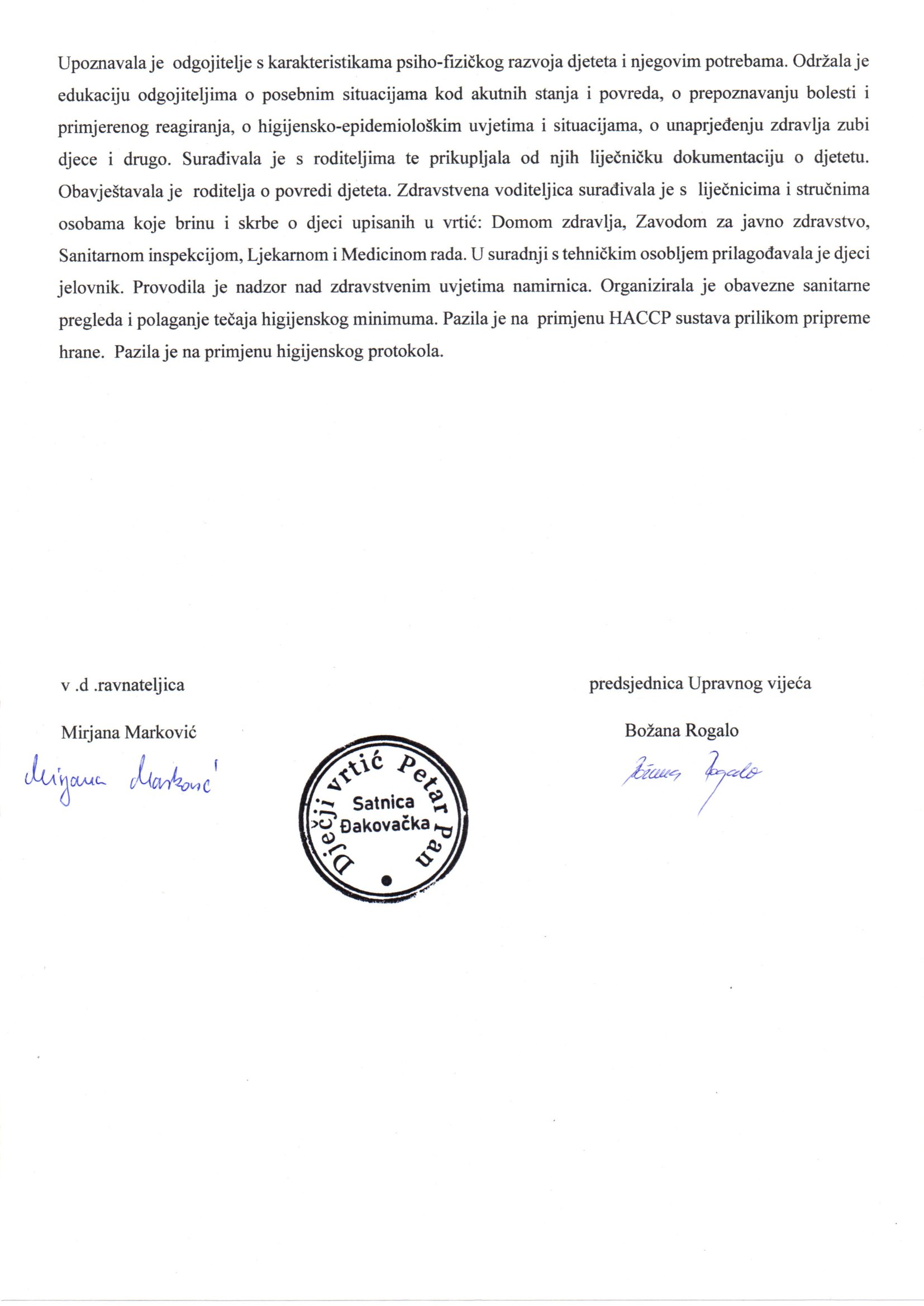 radno mjestobroj izvršiteljaradno vrijemev.d. ravnatelj-do 9.7.2023.od 10.7.2023.-v.d. ravnateljica11½punopedagoginja11/4zdravstvena voditeljica11/4odgojitelj na neodređeno vrijeme3punoodgojitelj na određeno vrijeme-od 2.11.2022.od 1.2.2023. do 9.7.2023.-zamjena11punopunospremačica1punoasistent/pomoćnik djetetu s teškoćama u razvoju 11/2radno mjestobroj izvršiteljaradno vrijemeOdgojitelj433 sataOdgojitelj za podršku djece s teškoćama u razvoju133 sataEdukacijski rehabilitator133 sataPsiholog18 satiSpremač133 sataVozač133 sataDomar133 sataZdravstveni voditelj133 sataFinancijski asistent1puno